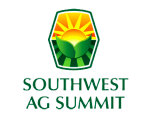 2018 Claim for Travel ReimbursementCompany Name:_______________________________________________________________________________________________________Company Address:____________________________________________________________________________________________________My Name:_______________________________________________ My Contact info:____________________________________________Attach receipts and mail them with this form to: Yuma Fresh Vegetable Association, P. O. Box 1647, Yuma, AZ 85366, or scan and Email yumafresh@swagsummit.com.Thank you for participating in our Southwest Ag Summit!DateBreakfast $9 maxLunch$11 maxDinner $21 maxLodgingMileage @44.5 cents per mileAirfare/ Car RentalTotal